РЕШЕНИЕПОМШУÖМот 30 марта 2021 г. № 5/2021 – 88Рассмотрев протест Сыктывкарской природоохранной межрайонной прокуратуры от 15.03.2021 № 07-03-2020 на решение Совета муниципального образования городского округа «Сыктывкар» от 30.04.2010 № 31/04-560 «Об утверждении Правил землепользования и застройки муниципального образования городского округа «Сыктывкар»»,  Совет муниципального образования городского округа «Сыктывкар»РЕШИЛ:Протест Сыктывкарской природоохранной межрайонной прокуратуры от 15.03.2021 № 07-03-2020 на решение Совета муниципального образования городского округа «Сыктывкар» от 30.04.2010 № 31/04-560 «Об утверждении Правил землепользования и застройки муниципального образования городского округа «Сыктывкар»» удовлетворить.Поручить администрации муниципального образования городского округа «Сыктывкар» разработать и внести на рассмотрение Совета муниципального образования городского округа «Сыктывкар» необходимые изменения в Правила землепользования и застройки муниципального образования городского округа «Сыктывкар».3. Настоящее решение вступает в силу со дня его принятия.Председатель Совета МО ГО «Сыктывкар»                                                                             А.Ф. ДюСОВЕТМУНИЦИПАЛЬНОГО ОБРАЗОВАНИЯГОРОДСКОГО ОКРУГА «СЫКТЫВКАР»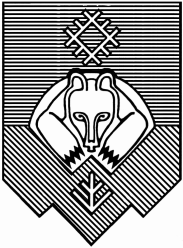 «СЫКТЫВКАР» КАР КЫТШЛÖН МУНИЦИПАЛЬНÖЙ ЮКÖНСА СÖВЕТ О рассмотрении протеста Сыктывкарской природоохранной межрайонной прокуратуры от 15.03.2021 № 07-03-2020 на решение Совета муниципального образования городского округа «Сыктывкар» от 30.04.2010 № 31/04-560 «Об утверждении Правил землепользования и застройки муниципального образования городского округа «Сыктывкар»»